Table 9.1 Science, arts and professional qualifications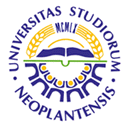 UNIVERSITY OF NOVI SADFACULTY OF AGRICULTURE 21000 NOVI SAD, TRG DOSITEJA OBRADOVIĆA 8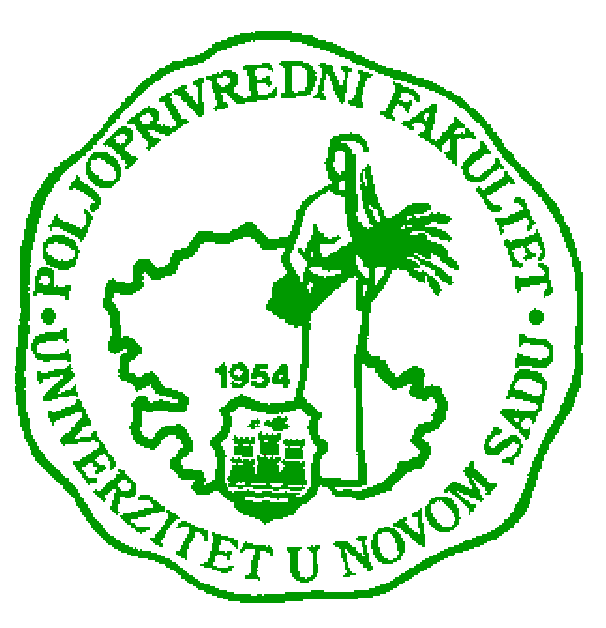 Study Programme AccreditationBACHELOR STUDIESName and last name: Name and last name: Name and last name: Name and last name: Name and last name: Name and last name: Name and last name: Name and last name: Radmila S. AlmašiRadmila S. AlmašiRadmila S. AlmašiRadmila S. AlmašiRadmila S. AlmašiAcademic title: Academic title: Academic title: Academic title: Academic title: Academic title: Academic title: Academic title: Full professorFull professorFull professorFull professorFull professorName of the institution where the teacher works full time and starting date:Name of the institution where the teacher works full time and starting date:Name of the institution where the teacher works full time and starting date:Name of the institution where the teacher works full time and starting date:Name of the institution where the teacher works full time and starting date:Name of the institution where the teacher works full time and starting date:Name of the institution where the teacher works full time and starting date:Name of the institution where the teacher works full time and starting date:University of Novi Sad, Faculty of Agriculture since 16 December 1974University of Novi Sad, Faculty of Agriculture since 16 December 1974University of Novi Sad, Faculty of Agriculture since 16 December 1974University of Novi Sad, Faculty of Agriculture since 16 December 1974University of Novi Sad, Faculty of Agriculture since 16 December 1974Scientific or art field:Scientific or art field:Scientific or art field:Scientific or art field:Scientific or art field:Scientific or art field:Scientific or art field:Scientific or art field:EntomologyEntomologyEntomologyEntomologyEntomologyAcademic carieerAcademic carieerAcademic carieerAcademic carieerAcademic carieerAcademic carieerAcademic carieerAcademic carieerAcademic carieerAcademic carieerAcademic carieerAcademic carieerAcademic carieerYearInstitutionInstitutionInstitutionInstitutionInstitutionFieldFieldAcademic title election:Academic title election:Academic title election:Academic title election:Academic title election:2000Faculty of Agriculture Novi SadFaculty of Agriculture Novi SadFaculty of Agriculture Novi SadFaculty of Agriculture Novi SadFaculty of Agriculture Novi SadFood biotehnology-EntomologyFood biotehnology-EntomologyPhD thesis:PhD thesis:PhD thesis:PhD thesis:PhD thesis:1989Faculty of Agriculture Novi SadFaculty of Agriculture Novi SadFaculty of Agriculture Novi SadFaculty of Agriculture Novi SadFaculty of Agriculture Novi SadFood biotehnology-EntomologyFood biotehnology-EntomologySpecialization:Specialization:Specialization:Specialization:Specialization:Magister thesisMagister thesisMagister thesisMagister thesisMagister thesis1984Faculty of Agriculture Novi SadFaculty of Agriculture Novi SadFaculty of Agriculture Novi SadFaculty of Agriculture Novi SadFaculty of Agriculture Novi SadEntomologyEntomologyBachelor's thesisBachelor's thesisBachelor's thesisBachelor's thesisBachelor's thesis1975Faculty of Agriculture Novi SadFaculty of Agriculture Novi SadFaculty of Agriculture Novi SadFaculty of Agriculture Novi SadFaculty of Agriculture Novi SadPlant Protection Plant Protection List of courses being held by the teacher in the accredited study programmesList of courses being held by the teacher in the accredited study programmesList of courses being held by the teacher in the accredited study programmesList of courses being held by the teacher in the accredited study programmesList of courses being held by the teacher in the accredited study programmesList of courses being held by the teacher in the accredited study programmesList of courses being held by the teacher in the accredited study programmesList of courses being held by the teacher in the accredited study programmesList of courses being held by the teacher in the accredited study programmesList of courses being held by the teacher in the accredited study programmesList of courses being held by the teacher in the accredited study programmesList of courses being held by the teacher in the accredited study programmesList of courses being held by the teacher in the accredited study programmesIDCourse nameCourse nameCourse nameCourse nameCourse nameCourse nameStudy programme name, study typeStudy programme name, study typeStudy programme name, study typeNumber of active teaching classes1.1.3ОФМ6О25Special Entomology 1Special Entomology 1Special Entomology 1Special Entomology 1Special Entomology 1Special Entomology 1Phytomedicine, Bachelor studies – first levelPhytomedicine, Bachelor studies – first levelPhytomedicine, Bachelor studies – first level2+02.2.3ОФМ7О30Special Entomology 3Special Entomology 3Special Entomology 3Special Entomology 3Special Entomology 3Special Entomology 3Phytomedicine, Bachelor studies – first levelPhytomedicine, Bachelor studies – first levelPhytomedicine, Bachelor studies – first level2+03.3.3OAG6O26Biological contamination of agricultural productsBiological contamination of agricultural productsBiological contamination of agricultural productsBiological contamination of agricultural productsBiological contamination of agricultural productsBiological contamination of agricultural productsAgroecology and Environmental Protection, Bachelor studies – first levelAgroecology and Environmental Protection, Bachelor studies – first levelAgroecology and Environmental Protection, Bachelor studies – first level2+04.4.3OVV5O19Dieseases and pests of fruits and grapevine Dieseases and pests of fruits and grapevine Dieseases and pests of fruits and grapevine Dieseases and pests of fruits and grapevine Dieseases and pests of fruits and grapevine Dieseases and pests of fruits and grapevine Fruit and Grapevine Production, Bachelor studies – first levelFruit and Grapevine Production, Bachelor studies – first levelFruit and Grapevine Production, Bachelor studies – first level2+05.5.3МФМ1О02Applied EntomologyApplied EntomologyApplied EntomologyApplied EntomologyApplied EntomologyApplied EntomologyPlant Medicine, Master studies; second levelPlant Medicine, Master studies; second levelPlant Medicine, Master studies; second level2+06.6.3ДАИ2043Advanced entomologyAdvanced entomologyAdvanced entomologyAdvanced entomologyAdvanced entomologyAdvanced entomologyAgronomy, Doctoral academic studies Agronomy, Doctoral academic studies Agronomy, Doctoral academic studies 3+0Representative refferences (minimum 5, not more than 10)Representative refferences (minimum 5, not more than 10)Representative refferences (minimum 5, not more than 10)Representative refferences (minimum 5, not more than 10)Representative refferences (minimum 5, not more than 10)Representative refferences (minimum 5, not more than 10)Representative refferences (minimum 5, not more than 10)Representative refferences (minimum 5, not more than 10)Representative refferences (minimum 5, not more than 10)Representative refferences (minimum 5, not more than 10)Representative refferences (minimum 5, not more than 10)Representative refferences (minimum 5, not more than 10)Representative refferences (minimum 5, not more than 10)1.Dušan Jankov, Dušanka Inđić, Petar Kljajić, Radmila Almaši, Goran Andrić, Slavica Vuković & Mila Grahovac (2012): Initial and residual efficacy of insecticides on different surfaces against rice weevil Sitophilus oryzae (L.), Journal of Pest ScienceDušan Jankov, Dušanka Inđić, Petar Kljajić, Radmila Almaši, Goran Andrić, Slavica Vuković & Mila Grahovac (2012): Initial and residual efficacy of insecticides on different surfaces against rice weevil Sitophilus oryzae (L.), Journal of Pest ScienceDušan Jankov, Dušanka Inđić, Petar Kljajić, Radmila Almaši, Goran Andrić, Slavica Vuković & Mila Grahovac (2012): Initial and residual efficacy of insecticides on different surfaces against rice weevil Sitophilus oryzae (L.), Journal of Pest ScienceDušan Jankov, Dušanka Inđić, Petar Kljajić, Radmila Almaši, Goran Andrić, Slavica Vuković & Mila Grahovac (2012): Initial and residual efficacy of insecticides on different surfaces against rice weevil Sitophilus oryzae (L.), Journal of Pest ScienceDušan Jankov, Dušanka Inđić, Petar Kljajić, Radmila Almaši, Goran Andrić, Slavica Vuković & Mila Grahovac (2012): Initial and residual efficacy of insecticides on different surfaces against rice weevil Sitophilus oryzae (L.), Journal of Pest ScienceDušan Jankov, Dušanka Inđić, Petar Kljajić, Radmila Almaši, Goran Andrić, Slavica Vuković & Mila Grahovac (2012): Initial and residual efficacy of insecticides on different surfaces against rice weevil Sitophilus oryzae (L.), Journal of Pest ScienceDušan Jankov, Dušanka Inđić, Petar Kljajić, Radmila Almaši, Goran Andrić, Slavica Vuković & Mila Grahovac (2012): Initial and residual efficacy of insecticides on different surfaces against rice weevil Sitophilus oryzae (L.), Journal of Pest ScienceDušan Jankov, Dušanka Inđić, Petar Kljajić, Radmila Almaši, Goran Andrić, Slavica Vuković & Mila Grahovac (2012): Initial and residual efficacy of insecticides on different surfaces against rice weevil Sitophilus oryzae (L.), Journal of Pest ScienceDušan Jankov, Dušanka Inđić, Petar Kljajić, Radmila Almaši, Goran Andrić, Slavica Vuković & Mila Grahovac (2012): Initial and residual efficacy of insecticides on different surfaces against rice weevil Sitophilus oryzae (L.), Journal of Pest ScienceDušan Jankov, Dušanka Inđić, Petar Kljajić, Radmila Almaši, Goran Andrić, Slavica Vuković & Mila Grahovac (2012): Initial and residual efficacy of insecticides on different surfaces against rice weevil Sitophilus oryzae (L.), Journal of Pest ScienceDušan Jankov, Dušanka Inđić, Petar Kljajić, Radmila Almaši, Goran Andrić, Slavica Vuković & Mila Grahovac (2012): Initial and residual efficacy of insecticides on different surfaces against rice weevil Sitophilus oryzae (L.), Journal of Pest ScienceDušan Jankov, Dušanka Inđić, Petar Kljajić, Radmila Almaši, Goran Andrić, Slavica Vuković & Mila Grahovac (2012): Initial and residual efficacy of insecticides on different surfaces against rice weevil Sitophilus oryzae (L.), Journal of Pest Science2. Marija Bodroža-Solarov, Radmila Almaši, Danijela Poslončec, Bojana Filipčev, Olivera Šimurina (2010): Protective effect of hulls Triticum aestivum spp. spelta against insect infestation during storage, XIV International Symposium „Feed technology, Proceedings 183-188, Novi Sad.Marija Bodroža-Solarov, Radmila Almaši, Danijela Poslončec, Bojana Filipčev, Olivera Šimurina (2010): Protective effect of hulls Triticum aestivum spp. spelta against insect infestation during storage, XIV International Symposium „Feed technology, Proceedings 183-188, Novi Sad.Marija Bodroža-Solarov, Radmila Almaši, Danijela Poslončec, Bojana Filipčev, Olivera Šimurina (2010): Protective effect of hulls Triticum aestivum spp. spelta against insect infestation during storage, XIV International Symposium „Feed technology, Proceedings 183-188, Novi Sad.Marija Bodroža-Solarov, Radmila Almaši, Danijela Poslončec, Bojana Filipčev, Olivera Šimurina (2010): Protective effect of hulls Triticum aestivum spp. spelta against insect infestation during storage, XIV International Symposium „Feed technology, Proceedings 183-188, Novi Sad.Marija Bodroža-Solarov, Radmila Almaši, Danijela Poslončec, Bojana Filipčev, Olivera Šimurina (2010): Protective effect of hulls Triticum aestivum spp. spelta against insect infestation during storage, XIV International Symposium „Feed technology, Proceedings 183-188, Novi Sad.Marija Bodroža-Solarov, Radmila Almaši, Danijela Poslončec, Bojana Filipčev, Olivera Šimurina (2010): Protective effect of hulls Triticum aestivum spp. spelta against insect infestation during storage, XIV International Symposium „Feed technology, Proceedings 183-188, Novi Sad.Marija Bodroža-Solarov, Radmila Almaši, Danijela Poslončec, Bojana Filipčev, Olivera Šimurina (2010): Protective effect of hulls Triticum aestivum spp. spelta against insect infestation during storage, XIV International Symposium „Feed technology, Proceedings 183-188, Novi Sad.Marija Bodroža-Solarov, Radmila Almaši, Danijela Poslončec, Bojana Filipčev, Olivera Šimurina (2010): Protective effect of hulls Triticum aestivum spp. spelta against insect infestation during storage, XIV International Symposium „Feed technology, Proceedings 183-188, Novi Sad.Marija Bodroža-Solarov, Radmila Almaši, Danijela Poslončec, Bojana Filipčev, Olivera Šimurina (2010): Protective effect of hulls Triticum aestivum spp. spelta against insect infestation during storage, XIV International Symposium „Feed technology, Proceedings 183-188, Novi Sad.Marija Bodroža-Solarov, Radmila Almaši, Danijela Poslončec, Bojana Filipčev, Olivera Šimurina (2010): Protective effect of hulls Triticum aestivum spp. spelta against insect infestation during storage, XIV International Symposium „Feed technology, Proceedings 183-188, Novi Sad.Marija Bodroža-Solarov, Radmila Almaši, Danijela Poslončec, Bojana Filipčev, Olivera Šimurina (2010): Protective effect of hulls Triticum aestivum spp. spelta against insect infestation during storage, XIV International Symposium „Feed technology, Proceedings 183-188, Novi Sad.Marija Bodroža-Solarov, Radmila Almaši, Danijela Poslončec, Bojana Filipčev, Olivera Šimurina (2010): Protective effect of hulls Triticum aestivum spp. spelta against insect infestation during storage, XIV International Symposium „Feed technology, Proceedings 183-188, Novi Sad.3.Radmila Almaši, Danijela Poslončec (2010): Survival, reproduction and development of Indian meal moth (Plodia interpunctella Hbn.) on dried fruits, Contemporary agriculture, Vol. 59, no 1-2.72-80. UDC:63(497.1)(051)-„540.2“ ISSN: 0350 -1205.Radmila Almaši, Danijela Poslončec (2010): Survival, reproduction and development of Indian meal moth (Plodia interpunctella Hbn.) on dried fruits, Contemporary agriculture, Vol. 59, no 1-2.72-80. UDC:63(497.1)(051)-„540.2“ ISSN: 0350 -1205.Radmila Almaši, Danijela Poslončec (2010): Survival, reproduction and development of Indian meal moth (Plodia interpunctella Hbn.) on dried fruits, Contemporary agriculture, Vol. 59, no 1-2.72-80. UDC:63(497.1)(051)-„540.2“ ISSN: 0350 -1205.Radmila Almaši, Danijela Poslončec (2010): Survival, reproduction and development of Indian meal moth (Plodia interpunctella Hbn.) on dried fruits, Contemporary agriculture, Vol. 59, no 1-2.72-80. UDC:63(497.1)(051)-„540.2“ ISSN: 0350 -1205.Radmila Almaši, Danijela Poslončec (2010): Survival, reproduction and development of Indian meal moth (Plodia interpunctella Hbn.) on dried fruits, Contemporary agriculture, Vol. 59, no 1-2.72-80. UDC:63(497.1)(051)-„540.2“ ISSN: 0350 -1205.Radmila Almaši, Danijela Poslončec (2010): Survival, reproduction and development of Indian meal moth (Plodia interpunctella Hbn.) on dried fruits, Contemporary agriculture, Vol. 59, no 1-2.72-80. UDC:63(497.1)(051)-„540.2“ ISSN: 0350 -1205.Radmila Almaši, Danijela Poslončec (2010): Survival, reproduction and development of Indian meal moth (Plodia interpunctella Hbn.) on dried fruits, Contemporary agriculture, Vol. 59, no 1-2.72-80. UDC:63(497.1)(051)-„540.2“ ISSN: 0350 -1205.Radmila Almaši, Danijela Poslončec (2010): Survival, reproduction and development of Indian meal moth (Plodia interpunctella Hbn.) on dried fruits, Contemporary agriculture, Vol. 59, no 1-2.72-80. UDC:63(497.1)(051)-„540.2“ ISSN: 0350 -1205.Radmila Almaši, Danijela Poslončec (2010): Survival, reproduction and development of Indian meal moth (Plodia interpunctella Hbn.) on dried fruits, Contemporary agriculture, Vol. 59, no 1-2.72-80. UDC:63(497.1)(051)-„540.2“ ISSN: 0350 -1205.Radmila Almaši, Danijela Poslončec (2010): Survival, reproduction and development of Indian meal moth (Plodia interpunctella Hbn.) on dried fruits, Contemporary agriculture, Vol. 59, no 1-2.72-80. UDC:63(497.1)(051)-„540.2“ ISSN: 0350 -1205.Radmila Almaši, Danijela Poslončec (2010): Survival, reproduction and development of Indian meal moth (Plodia interpunctella Hbn.) on dried fruits, Contemporary agriculture, Vol. 59, no 1-2.72-80. UDC:63(497.1)(051)-„540.2“ ISSN: 0350 -1205.Radmila Almaši, Danijela Poslončec (2010): Survival, reproduction and development of Indian meal moth (Plodia interpunctella Hbn.) on dried fruits, Contemporary agriculture, Vol. 59, no 1-2.72-80. UDC:63(497.1)(051)-„540.2“ ISSN: 0350 -1205.4.Editor Kljajić, P. (2008): Protection of stored plant products against harmful organisms, 254 authors: Almaši, R., Lević, J., Kljajić, P., Trkulja, V., Milošević, D., Popović,M., Kostić,M., Vukša,M., Babić, Lj.,Đukić, N., ISBN 978-86-86869-02-9; Institute of Pesticides and Environmental Protection, BelgradeEditor Kljajić, P. (2008): Protection of stored plant products against harmful organisms, 254 authors: Almaši, R., Lević, J., Kljajić, P., Trkulja, V., Milošević, D., Popović,M., Kostić,M., Vukša,M., Babić, Lj.,Đukić, N., ISBN 978-86-86869-02-9; Institute of Pesticides and Environmental Protection, BelgradeEditor Kljajić, P. (2008): Protection of stored plant products against harmful organisms, 254 authors: Almaši, R., Lević, J., Kljajić, P., Trkulja, V., Milošević, D., Popović,M., Kostić,M., Vukša,M., Babić, Lj.,Đukić, N., ISBN 978-86-86869-02-9; Institute of Pesticides and Environmental Protection, BelgradeEditor Kljajić, P. (2008): Protection of stored plant products against harmful organisms, 254 authors: Almaši, R., Lević, J., Kljajić, P., Trkulja, V., Milošević, D., Popović,M., Kostić,M., Vukša,M., Babić, Lj.,Đukić, N., ISBN 978-86-86869-02-9; Institute of Pesticides and Environmental Protection, BelgradeEditor Kljajić, P. (2008): Protection of stored plant products against harmful organisms, 254 authors: Almaši, R., Lević, J., Kljajić, P., Trkulja, V., Milošević, D., Popović,M., Kostić,M., Vukša,M., Babić, Lj.,Đukić, N., ISBN 978-86-86869-02-9; Institute of Pesticides and Environmental Protection, BelgradeEditor Kljajić, P. (2008): Protection of stored plant products against harmful organisms, 254 authors: Almaši, R., Lević, J., Kljajić, P., Trkulja, V., Milošević, D., Popović,M., Kostić,M., Vukša,M., Babić, Lj.,Đukić, N., ISBN 978-86-86869-02-9; Institute of Pesticides and Environmental Protection, BelgradeEditor Kljajić, P. (2008): Protection of stored plant products against harmful organisms, 254 authors: Almaši, R., Lević, J., Kljajić, P., Trkulja, V., Milošević, D., Popović,M., Kostić,M., Vukša,M., Babić, Lj.,Đukić, N., ISBN 978-86-86869-02-9; Institute of Pesticides and Environmental Protection, BelgradeEditor Kljajić, P. (2008): Protection of stored plant products against harmful organisms, 254 authors: Almaši, R., Lević, J., Kljajić, P., Trkulja, V., Milošević, D., Popović,M., Kostić,M., Vukša,M., Babić, Lj.,Đukić, N., ISBN 978-86-86869-02-9; Institute of Pesticides and Environmental Protection, BelgradeEditor Kljajić, P. (2008): Protection of stored plant products against harmful organisms, 254 authors: Almaši, R., Lević, J., Kljajić, P., Trkulja, V., Milošević, D., Popović,M., Kostić,M., Vukša,M., Babić, Lj.,Đukić, N., ISBN 978-86-86869-02-9; Institute of Pesticides and Environmental Protection, BelgradeEditor Kljajić, P. (2008): Protection of stored plant products against harmful organisms, 254 authors: Almaši, R., Lević, J., Kljajić, P., Trkulja, V., Milošević, D., Popović,M., Kostić,M., Vukša,M., Babić, Lj.,Đukić, N., ISBN 978-86-86869-02-9; Institute of Pesticides and Environmental Protection, BelgradeEditor Kljajić, P. (2008): Protection of stored plant products against harmful organisms, 254 authors: Almaši, R., Lević, J., Kljajić, P., Trkulja, V., Milošević, D., Popović,M., Kostić,M., Vukša,M., Babić, Lj.,Đukić, N., ISBN 978-86-86869-02-9; Institute of Pesticides and Environmental Protection, BelgradeEditor Kljajić, P. (2008): Protection of stored plant products against harmful organisms, 254 authors: Almaši, R., Lević, J., Kljajić, P., Trkulja, V., Milošević, D., Popović,M., Kostić,M., Vukša,M., Babić, Lj.,Đukić, N., ISBN 978-86-86869-02-9; Institute of Pesticides and Environmental Protection, Belgrade5.Radmila Almaši, Injac, M., Almaši Š. (2004):Harmful and Useful Organisms of Pomes, Faculty of Agriculture Novi SadRadmila Almaši, Injac, M., Almaši Š. (2004):Harmful and Useful Organisms of Pomes, Faculty of Agriculture Novi SadRadmila Almaši, Injac, M., Almaši Š. (2004):Harmful and Useful Organisms of Pomes, Faculty of Agriculture Novi SadRadmila Almaši, Injac, M., Almaši Š. (2004):Harmful and Useful Organisms of Pomes, Faculty of Agriculture Novi SadRadmila Almaši, Injac, M., Almaši Š. (2004):Harmful and Useful Organisms of Pomes, Faculty of Agriculture Novi SadRadmila Almaši, Injac, M., Almaši Š. (2004):Harmful and Useful Organisms of Pomes, Faculty of Agriculture Novi SadRadmila Almaši, Injac, M., Almaši Š. (2004):Harmful and Useful Organisms of Pomes, Faculty of Agriculture Novi SadRadmila Almaši, Injac, M., Almaši Š. (2004):Harmful and Useful Organisms of Pomes, Faculty of Agriculture Novi SadRadmila Almaši, Injac, M., Almaši Š. (2004):Harmful and Useful Organisms of Pomes, Faculty of Agriculture Novi SadRadmila Almaši, Injac, M., Almaši Š. (2004):Harmful and Useful Organisms of Pomes, Faculty of Agriculture Novi SadRadmila Almaši, Injac, M., Almaši Š. (2004):Harmful and Useful Organisms of Pomes, Faculty of Agriculture Novi SadRadmila Almaši, Injac, M., Almaši Š. (2004):Harmful and Useful Organisms of Pomes, Faculty of Agriculture Novi SadSummary data for the teacher's scientific or art and professional activity: Summary data for the teacher's scientific or art and professional activity: Summary data for the teacher's scientific or art and professional activity: Summary data for the teacher's scientific or art and professional activity: Summary data for the teacher's scientific or art and professional activity: Summary data for the teacher's scientific or art and professional activity: Summary data for the teacher's scientific or art and professional activity: Summary data for the teacher's scientific or art and professional activity: Summary data for the teacher's scientific or art and professional activity: Summary data for the teacher's scientific or art and professional activity: Summary data for the teacher's scientific or art and professional activity: Summary data for the teacher's scientific or art and professional activity: Summary data for the teacher's scientific or art and professional activity: Quotation total: Quotation total: Quotation total: Quotation total: Quotation total: Quotation total: Quotation total: ------Total of SCI (SSCI) list papers:Total of SCI (SSCI) list papers:Total of SCI (SSCI) list papers:Total of SCI (SSCI) list papers:Total of SCI (SSCI) list papers:Total of SCI (SSCI) list papers:Total of SCI (SSCI) list papers:111111Current projects:Current projects:Current projects:Current projects:Current projects:Current projects:Current projects:Domestic:  2Domestic:  2Domestic:  2International:                   International:                   International:                     Specialization :  Specialization :  Specialization :  Specialization :USA, England, Slovakia,  Poland, HungaryUSA, England, Slovakia,  Poland, HungaryUSA, England, Slovakia,  Poland, HungaryUSA, England, Slovakia,  Poland, HungaryUSA, England, Slovakia,  Poland, HungaryUSA, England, Slovakia,  Poland, HungaryUSA, England, Slovakia,  Poland, HungaryUSA, England, Slovakia,  Poland, HungaryUSA, England, Slovakia,  Poland, Hungary